School Leave Application For Fever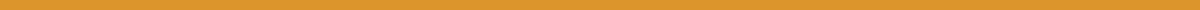 Laura Bennett
456 Pine Street
Brooksville, FL, 34601
laura.b@email.com
(352) 123-4567
April 2, 2024To,
Mrs. Angela Richardson
Principal
Brooksville Elementary School
789 Elm Road
Brooksville, FL, 34602Subject: Leave Application for Jason Bennett, 5th GradeDear Mrs. Richardson,I hope this letter finds you well. I am writing to inform you that my son, Jason Bennett, who is in the 5th grade, Section A, at Brooksville Elementary School, is unable to attend school due to a high fever and flu symptoms. Following our pediatrician's advice, Jason is required to rest and recover fully before returning to school to prevent the spread of infection.Jason started showing symptoms yesterday evening, and upon consultation with Dr. Smith this morning, it was advised that he remain at home for at least five days. Consequently, I am requesting leave for Jason from April 3, 2024, to April 7, 2024. We will ensure that he keeps up with his schoolwork as much as possible during this period and submits any missed assignments upon his return.I have attached a copy of the doctor's note to this application. Please let me know if you require any further documentation or information.Thank you for your understanding and support. We hope for Jason's swift recovery and look forward to his return to school.Yours sincerely,
Laura Bennett
Mother of Jason Bennett